СПИСОК опубликованных работУДАЛОВОЙ ОЛЬГИ ГЕННАДЬЕВНЫАвтор                                            О.Г. УдаловаСписок верен:Заведующий кафедрой«Техносферная безопасность итранспортно-технологические машины»                                           Д.А. СоловьевУченый секретарь ученого совета факультетаинженерии и природообустройства                                                    О.Н. Чурляева№ п/пНаименование и ее видФормаработыВыходные данныеОбъем вп.л. или с.Соавторыа) научные работыа) научные работыа) научные работыа) научные работыа) научные работыа) научные работы1.Экологическое состояние атмосферного воздуха в Саратове (статья) печ.Журнал «Научное обозрение» №3. 2013 г. Издательство: Издательский дом "Наука образования" (Москва), с.43-47 ISSN: 1815-49720,25Цыплаков В.В., Удалова О.Г.2Водопоторебление трав пастбищ под влиянием щелевания и лесных полос в степи приволжской возвышенности (статья)печ.Материалы международной научно-практической конференции, посвященной 126-леимю Н.И. Вавилова и 100-летию СГАУ – «Вавиловские чтения-2013», Саратов, СГАУ, 2013с.208-2130,40,2Проездов П.Н., Удалова О.Г3Закономерности водопотребления трав пастбищ под влиянием агротехнических и лесных мелиораций в степи приволжской возвышенности (статья)печ.Журнал: Вестник Самарского государственного аэрокосмического университета им. академика С.П. Королёва (национального исследовательского университета). 2014. № 4. С. 22.0,12Проездов П.Н., Маштаков Д.М., Розанов А.В., Удалова О.Г.4Закономерности воздействия щелевания и лесных полос на инфильтрацию и эрозию чернозема южного в степи приволжской возвышенности (автореферат)печ.Аграрный научный журнал. 2014. № 5. С. 17-20. Издательство: Саратовский государственный аграрный университет им. Н.И. Вавилова (Саратов) ISSN: 2313-8432eISSN: 2587-99440,250,1Проездов П.Н., Маштаков Д.А., Удалова О.Г.5Закономерности водопотребления трав пастбищ под влиянием агротехнических и лесных мелиораций в степи приволжской возвышенности (статья)печ.Аграрный научный журнал. С. 22-24. Издательство: Саратовский государственный аграрный университет им. Н.И. Вавилова (Саратов). ISSN: 2313-8432EISSN: 2587-9944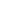 0,190,05Проездов П.Н., Маштаков Д.М., Розанов А.В., Удалова О.Г.6Противоэрозионная и экономическая эффективность лесных полос и щелевания на пастбищах в степи приволжской возвышенности (статья)печ.Журнал:НИВА ПОВОЛЖЬЯ №3, 2014 г. с.36-43 Издательство: Пензенский государственный аграрный университет (Пенза) 
ISSN: 1998-60920,50,1Проездов П.Н., Маштаков Д.М., Розанов А.В., Удалова О.Г.7Воздействие лесных полос с валами-канавами на водопотребление трав пастбищ в степных агролесоландшафтах приволжской возвышенности (статья)печ.Международный научно-исследовательский журнал. 2015. № 8-4 (39). С. 49-52.0,250,06Проездов П.Н., Вишнякова В.В., Розанов А.В., Удалова О.Г.8Продуктивность и ботанический состав трав лесопастбищ в степи приволжской возвышенности (статья)печ.Сборник статей международной научно-практической конференции, посвященной 15-летию создания кафедры "Землеустройство и кадастры" и 70-летию со дня рождения основателя кафедры, доктора сельскохозяйственных наук, профессора Туктарова Б.И 2015. С. 542-548. Издательство: ООО "Центр социальных агроинноваций СГАУ" (Саратов)0,4(0,2)Удалова О.Г., Вишнякова В.В.9Воздействие лесных полос и мульчированных щелей на эрозию и продуктивность пастбищ в степи приволжской возвышенности (статья)печ.Автореферат дис. ... кандидата сельскохозяйственных наук / Сарат. гос. аграр. ун-т им. Н.И. Вавилова. Саратов, 20141,15Удалова О.Г.10Загрязнение атмосферного воздуха и заболеваемость населения в Саратовской области (статья) печ.Вестник НЦБЖД. 2016. № 4 (30). С. 122-127.0,4(0,35)Удалова О.Г,Анисимова В.А.11Агролесомелиорация (монография) печ.Моногорафия / Саратов, 2016. (Издание второе переработанное, дополненное). Издательство: Общество с ограниченной ответственностью "Амирит". Саратов, 2016 472 с.0,25Проездов П.Н., Маштаков Д.А., Попов В.Г., Кузнецова Л.В., Карпушкин А.В., Самсонов Е.В., Панфилов А.В., Розанов А.В., Удалова О.Г., Вишнякова В.В., Берлин Н.Г., Пуговкина И.А., Хазова А.Г., Панфилова Е.Г., Иргискин И.Ю.12Опасные природные процессы (Сборник практических работ)печ.Сборник практических работ направления подготовки 20.03.01 «Техносферная безопасность» / Саратов, ООО «Издательство КУБиК», 2016. – 88 с.5,12,5Панкин К.Е., Удалова О.Г.13Динамика видового состава и продуктивности трав пастбищ под влиянием лесных полос (статья)печ.Аграрный научный журнал. 2017. № 8. С. 24-28.0,250,05Проездов П.Н., Панфилов А.В., Удалова О.Г., Гулина Е.В., Спивак Н.А.14
Применение сорбентов для очистки почв от нефтяного загрязнения. (статья)печ.Сборник трудов: Современное экологическое состояние природной среды и научно-практические аспекты рационального природопользования II международная научно-практическая интернет-конференция. ФГБНУ «Прикаспийский НИИ аридного земледелия». 2017. С. 240-244.0,250,2Удалова О.Г., Катруш С.С15Проблемы восстановления нефтезагрязненных почв (статья)печ.Сборник трудов: Техногенная и природная безопасность. Материалы IV Всероссийской научно-практической конференции. Саратовский государственный аграрный университет имени Н.И. Вавилова. Издательство: Общество с ограниченной ответственностью "Амирит" (Саратов). 2017. С. 122-126.0,250,2Удалова О.Г., Катруш С.С.16Чрезвычайные ситуации природного, техногенного и биолого-социального характера и защита от них (статья) печ.Сборник научных работ по материалам IV Национальной научно-практической конференции «Инновации в природообустройстве и защите в чрезвычайных ситуациях», г. Саратов, 4.06.2018. – 509 с. ISBN 978-5-7011-0800-2 С. 334-3420,50,4Кувшинова О.С.17Состояние и перспективы развития вопроса охраны лесов от пожаров на территории Саратовской области (статья в сборнике трудов конференции)электр.Инновации природообустройства и защиты окружающей среды Материалы I Национальной научно-практической конференции с международным участием.  2019 С.445-4460,130,1Такташова Е.А.18Безопасность жизнедеятельности (учебное пособие)печ.Учебное пособие. Издательство: Общество с ограниченной ответственностью "Амирит", г. Саратов.  ISBN: 978-5-00140-187-2, 108 с.6,751,0Панкин К.Е., Хизов А.В., Кусмарцева Е.В., Карпова О.В., Надежкина Г.П.19Life Safety (учебное пособие)Печат-наяМanual for foreign students  Saratov: «Amirit Ltd.», 2019. – 122 p.ISBN	978-5-00140-259-6.6.751.1Pankin K.E., Khizov А.V., Kusmartseva Е.V., Karpova О.V., Nagezhkina G.P.20Природные пожары и борьба с нимипеч.Учебное пособие. Издательство: Общество с ограниченной ответственностью "Амирит", г. Саратов. 2019 г. ISBN: 978-5-00140-322-7, 124 с.7,752.6Козаченко М.А., Егупова А.В.